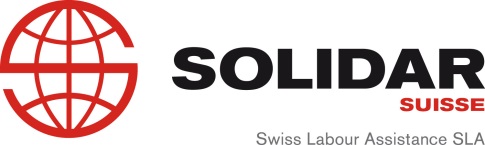 Naziv projketa Raskršća ZemljaSrbijaRegija projekta BalkanPočetno stanje Mladi prestupnici iz Popravnog Doma za Maloletnike u Kruševcu, kao marginalizovana i stigmatizirana grupa, suočavaju se sa teškoćama nezaposlenosti teže nego redovna mlada populacija čim se vrate na ulice. Velika većina ovih mladih devojaka i mladića imaju tešku socijalnu pozadinu, oni su bili žrtve zlostavljanja i zanemarivanja, i iskusili su ekonomske poteškoće. Pošto su obeleženi  kao  “bivši robijaši” ovo im služi da budu isključeni iz opšteg društva, ali i da budu nepoželjni na tržištu rada. Značaj i uloga resocijalizacije za mlade prestupnike je da im se omogućava da se ponovo uključe u društvenoj zajednici kroz ispravljanje svojih stavova i ponašanja. Ovaj proces je preduslov za samostalan život i rad nakon izlaska iz institucije. U svemu tome, profesionalno usmeravanje o tržištu rada sa mladim prestupnicima ima veliki značaj jer doprinosi razvoju novih i zdravijih odnosa među njima i olakšava kasniji  proces zapošljavanja i adaptacije u društvu.   Kada izdržavaju njihove  kazne, mladi prestupnici ne tiču se sistema socijalne nege, nisu dobrodošli u zajednici i ne dobijaju nikakvu sistemsku podršku. Zbog toga procenat bivših mladih prestupnika koji opet počine zločine je vrlo visoka  – do  70%. U ovom trenutku u Srbiji,  za bivše prestupnike ne postoji  nikakva  podrška nakon izdržavanja kazne, a posebno, za mlade bivše prestupnike  iz  Popravnog Doma za Maloletnike u Kruševcu. ObjektiveDoprinos za viši nivo socijalnog uključenja mladih prestupnika i bivših prestupnika iz  Popravnog Doma za Maloletnike u Kruševcu , preko održivog sistema obrazovanja u ovoj instituciji i implementaciji post  kaznene podrške  na nacionalnom nivou.Očekivani rezultati - Veća stopa zaposlenosti od bivših prestupnika  u Srbiji  - Visok nivo svesti o tržištu rada i dostojanstvenog rada koji je ugrađen u svakoj novoj generaciji koja napušta  Popravni  Dom za Maloletnike -Institucionalno prihvaćen i regulisan sistem  podrške nakon izdržavanja kazne  u Srbiji  KorisniciNaša ciljna grupa su mladi prestupnici i bivši prestupnici  iz  Popravnog Doma za Maloletnike u Kruševcu , uzrasta između 16 do 23 godina, oba pola.  Implementirajući partneri Popravni  Dom  za Maloletnike u Kruševcu (Vaspitno-popravni dom Kruševac)Opis partneraOmladinski Savet Kruševac  (OSK) je jedna nevladina, nepolitička i neprofitna organizacija sa ciljem da promoviše omladinski aktivizam, podržava  razvoj  lokalne zajednice, i promoviše alternativne načine obrazovanja mladih ljudi.  Naša primarna targetna grupa  je nezaštićena omladina, posebno mladi prestupnici iz zatvorskih institucija, Kazneno-Popravnog Doma za maloletnike u Kruševcu. Osnovani smo u septembru  2008 godine,  i aktivno sprovodimo projekte od 2009 godine.Trajanje projekta2013 - 2016Odgovorno lice, kontakti i websajt  Za Omladinski Savet Kruševca:Marina Virijevic, Izvršni DirektorMail: officeosk@gmail.com  Web:  www.youthcouncilks.wix.com/osks  